United Arab EmiratesUnited Arab EmiratesUnited Arab EmiratesDecember 2026December 2026December 2026December 2026SundayMondayTuesdayWednesdayThursdayFridaySaturday12345National Day678910111213141516171819202122232425262728293031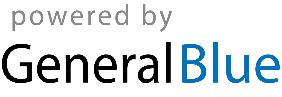 